Damit das Männchen das Ziel erreich, kannst du ihm mittels den Blöcke "vorwärts laufen", "links abbiegen" und "rechts abbiegen" den Weg zeigen.Ziehe dazu die passenden Blöcke in den rechten freien Bereich den Spiels und puzzle sie unter den bereits vorgegebenen "vorwärts laufen"-Block.Führe damit das Männchen zum Ziel. Durch einen Klick auf "Programm ausführen" siehst du, ob du die richtigen Befehle ausgewählt hast.HIER gehts zum Labyrinth!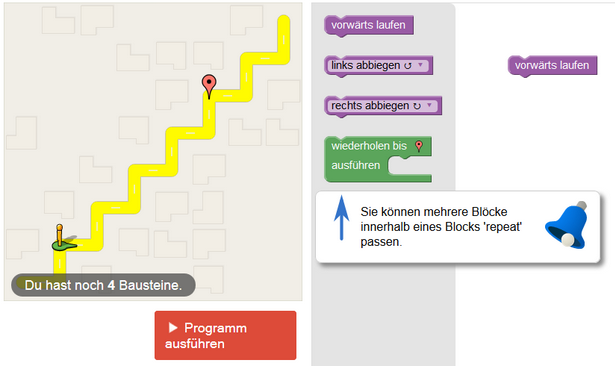 Folge diesem Link zur Seite kahoot.it, wo ein Quiz auf dich und deine Klasse wartet!Beantwortet gemeinsam die Fragen! Mal schaun, wer die meisten richtig beantwortet und dabei auch noch am schnellsten war!
Viel Spaß!Gehe zur Seite https://blockly-games.appspot.com und arbeite auf dem Lernweg weiter.
Die Aufgaben werden immer schwieriger.